‘STAY SAFE’			Form O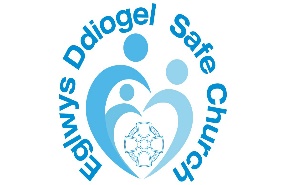 Residential and Event Standards for Supervisorsof Children My name is: ................................................................................................................................................I am from the MAC/PCC of: ......................................... representative to the Diocese of: ........................I will be attending the following residential event as a Supervisor: ......................................................from: ......................................................................... until: .........................................................................in the location of: .................................................... as part of a Church in Wales organised event.I understand Supervisors will be accommodated in the .........................................................................during this time. For full details see the itinerary attached.As a supervisor I want everyone to be able to have a fun and an enjoyable time, so it is importantthat everyone attending, is committed to the standards below in order to ‘stay safe’.Standards Expected of Supervisors Attendingadhere to the Law and Church in Wales Policies and Procedures (including the Safeguarding Policy) by considering the safety of children in their care always and act immediately on safeguarding concerns.agree who will have responsibility for the designated safeguarding telephone and respond and act immediately on any calls received.only use the personal mobile numbers of the children for this event in an emergency only.consider the outcome of individual risk assessments to manage / eliminate risks.be aware of the whereabouts of the children in their care and responsible for their supervision.respect the privacy of the children.ensure a ‘No Alcohol Policy’ including a substance misuse policy is enforced as detailed in the Church in Wales Safeguarding Policy.use social media responsibly and in accordance with the Church in Wales policies and procedures including the Safeguarding Policy. Some examples:only publish photos with the explicit consent of anyone included and where parental consent has been obtained,only tag other people with explicit consent,use the recognised ‘hash-tags’ for the event;Consider the four ‘Cs’ – Cooperation, Consideration, Caring and Courtesy to ensure the smoothrunning of the event.I agree to the standards and expectations to ‘Stay Safe’, outlined above.Signed: ................................................................................................Date: .............................................